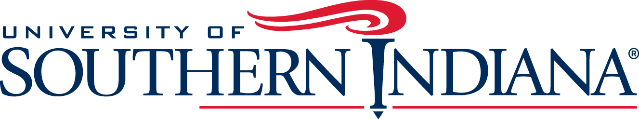 USI Faculty Qualification Documentation – Teaching Undergraduate Courses NOTE:  This form must be completed at the time of hire.
In business, although Masters in Accounting, Finance, Management, and Marketing degrees exist for those faculty members with business practice, the MBA is a generally accepted qualification for teaching in these and other business fields at the undergraduate level. IF TESTED EXPERIENCE IS REQUIRED: Level of tested experience required for type and level of courses to be taught is shown below. Attach all documentation of tested experience or other plan for achieving qualifications.(2)   A teaching license, even with extensive classroom experience, does not fulfill the guidelines for faculty qualifications and tested experience.
Please attach an explanation and all documentation to provide a rationale, and obtain the proper approvals shown below.Approvals
Copies of this signed form must be kept on file in the College office, Provost’s Office, and Human Resources.FACULTY INFORMATIONLast NameFirst NameAcademic DepartmentCollegeHighest Degree MajorDate of Hire at USISUBJECT AREAS TO TEACHCOURSE LEVELCREDENTIALS LEVELCREDENTIALS LEVELCREDENTIALS LEVEL Please markLevel of EducationOther RequirementsDoctorate or terminal degree in discipline NoneDoctorate with 18 hours of graduate work completed in discipline NoneMaster’s in discipline1 NoneMaster’s with 18 hours of completed graduate work in discipline NoneMaster’s without 18 hours of completed graduate work in discipline Tested Experience RequiredBachelor’s  in discipline Tested Experience RequiredBachelor’s not in discipline Tested Experience RequiredMark all that applyCourse LevelTested ExperienceIntroductory CoursesA national or state-issued license or certification in the field and/or 5+ years of relevant work in the field.2Any undergraduate level courseA national or state-issued license or certification with in field with 10+ years of relevant work experience in the field.2Skill/activity based courses5+ years of performance experience or demonstrated mastery in the skill/activity based teaching area.Any undergraduate level courseHired prior to July 1, 2016 and does not hold a master’s degree in the field or 18 completed graduate hours in the teaching discipline must have a documented plan for completion signed by the relevant chair and dean.Any undergraduate level courseFaculty who work in programs that hold national accreditation or have state board mandates must meet either the accreditation or state board expectations for faculty credentials.Any undergraduate level courseFaculty who do not meet any of the above guidelines must show/demonstrate discipline-based expertise through scholarly activities, including but not limited to: publications, presentations, professional engagement, consulting, continuing education, etc. Department Chair - Printed nameDepartment Chair SignatureDateDean – Printed nameDean SignatureDate